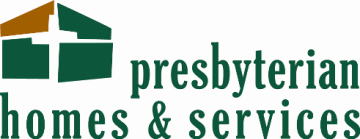 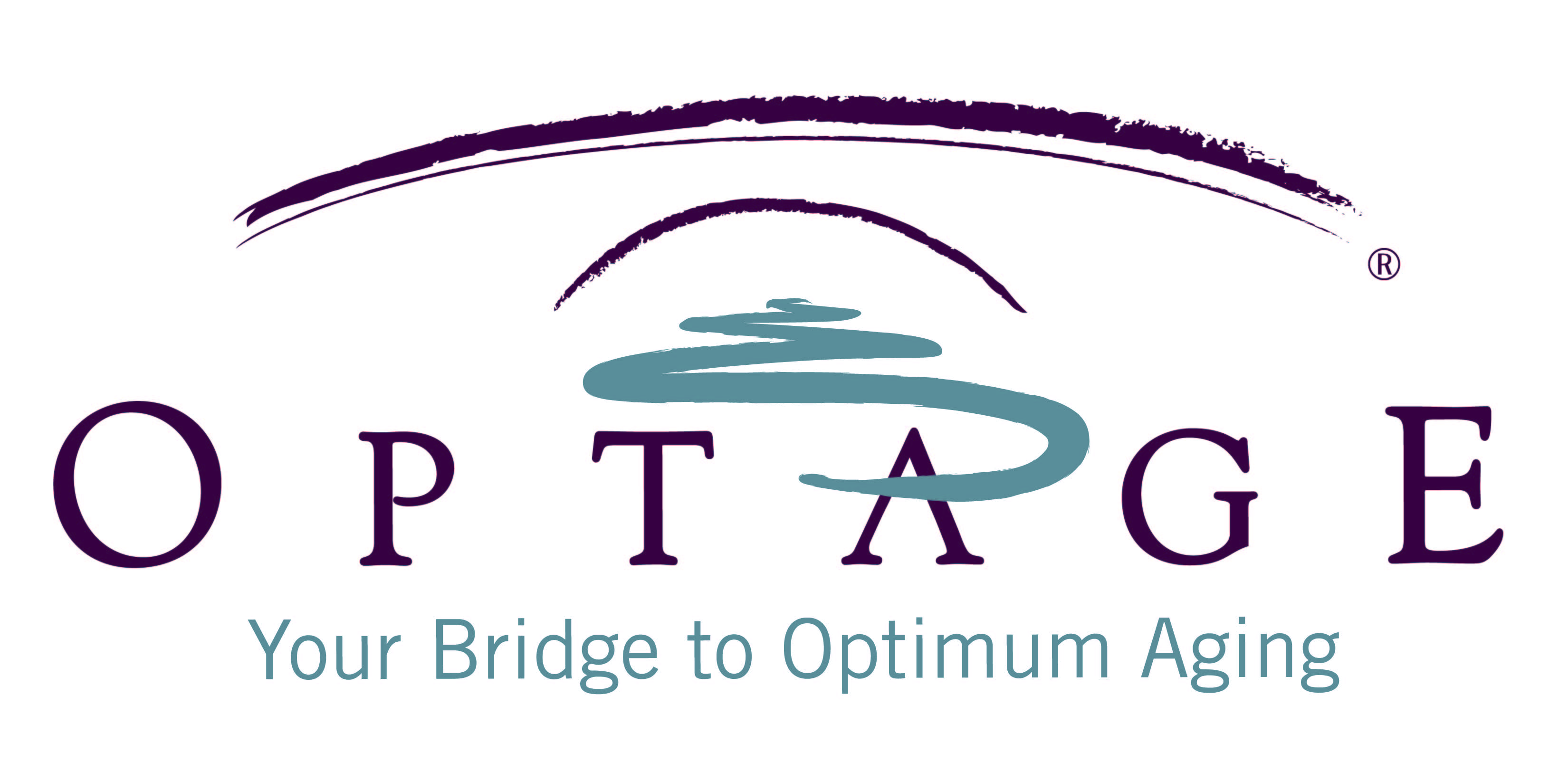 Nursing Assistant / NAR / HHA / CNA - Hospice -
Full-time no weekendsOverviewWe are seeking a Full Time Nursing Assistants  (NAR) / Home Health Aides (HHA) to join our Presbyterian Homes & Services - Optage Hospice team.As an Optage caregiver, you will travel to your client's home - providing one-on-one care for them. These are traveling positions, providing care for clients in their homes. We offer flexible scheduling, reimbursement for mileage, and paid travel time. Nursing Assistant training is required, but candidates do not have to be active on the MN NAR Registry in order to qualify. As a Nursing Assistant, your contributions play an important role in caring for the needs of older adults- including their physical, emotional, social, mental and spiritual wellbeing.  You are responsible for the provision of high quality personal care and services to residents to support their Personally Designed Living choices while maintaining consistency with regulations and established best practices.We offer competitive wage and benefits packages, including routine pay increases, tuition reimbursement & scholarship programs and learning & development opportunities. PHS strongly supports promoting from within, what ever your long term career goals and aspirations may be.ResponsibilitiesThe Certified Nursing Assistant, CNA (Resident Assistant) is responsible for the provision of high quality personal care and services to residents to support the Personally Designed Living choices of residents, while maintaining consistency with regulations and established best practices.QualificationsTo be considered for Optage Hospice: Current Nursing Assistant Certification required. Demonstrated competencies in person-directed, elder/resident-directed practice, home building, critical thinking, teamwork, self leadership, and interpersonal effectiveness. Demonstrated compatibility with the PHS mission and operating philosophies. Demonstrated ability to read, write, speak and understand the English language to communicate with all customers. About PHSPresbyterian Homes & Services (PHS), based in St. Paul, Minnesota, is a non-profit, faith-based organization providing a broad array of high quality housing choices, care and service options for older adults. 6,400 employees serve 25,000 older adults through 45 PHS-affiliated senior living communities in Minnesota, Wisconsin and Iowa, and through Optage® home and community services. Established in 1955, PHS has earned the reputation as an innovative leader concerned with promoting independence, vitality and well-being for those they serve.We believe employees are the most important resource in our ministry and we are committed to an environment where employees are valued and empowered to make a difference. With a strong commitment to grow our employees from within, the development opportunities with us are virtually unlimited. We offer competitive wages, opportunities for advancement, ongoing training, and incredible benefits like education assistance and nursing loan forgiveness.If you have a desire to honor God by enriching the lives and touching the hearts of older adults, consider answering the call and join our team.PHS is an EEO/AA employer. All applicants will receive consideration for employment regardless of their race, color, creed, religion, national origin, sex, sexual orientation, disability, age, marital status, or status with regard to public assistance.To learn more about working at PHS or to apply, visit us at:  https://www.preshomes.org/careersJob ID:   2019-13445